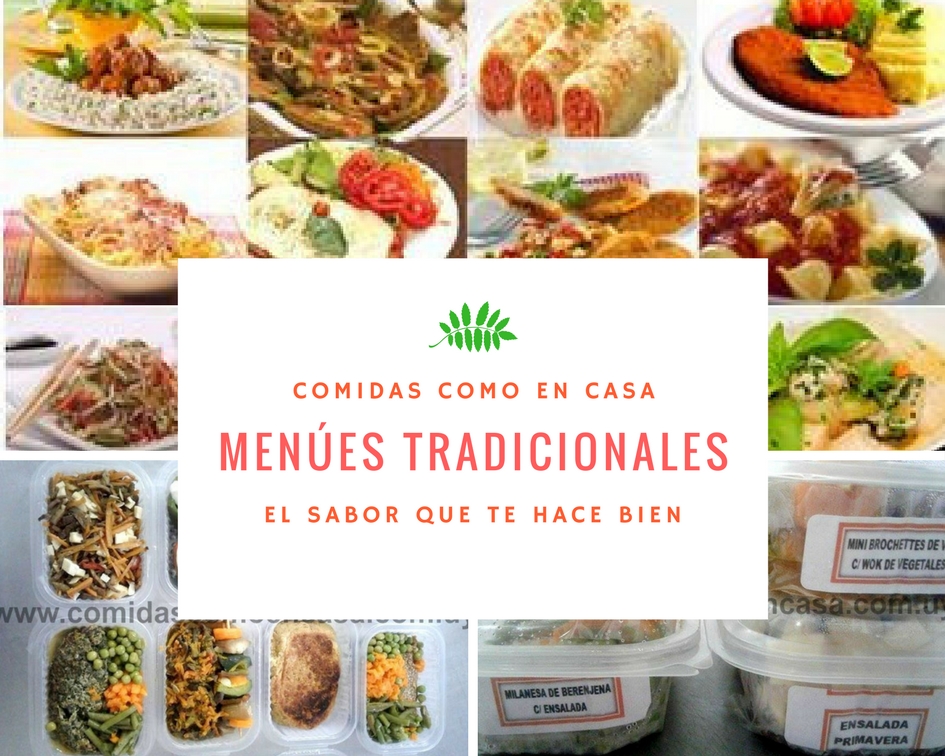 La mayoría de nuestros menúes se cocinan al horno y utilizamos rocío vegetal (no usamos grasas de ningún tipo, ni manteca o margarina). Todo 100% SANO. Por lo tanto, no hay frituras en nuestras preparaciones. Usamos aceite de arroz de alta calidad solamente para algunos menúes puntuales de los Tradicionales que nos piden a gusto (papas fritas por ejemplo que también las podemos elaborar al horno con rocío vegetal que quedan igual de ricas pero en versión más sana) o las bombas de papas.
Dichos menúes no son aptos para adelgazar ya que son bastante calóricos. 
Si busca menúes para adelgazar entonces vaya a MENÚES LIGHT y MENÚES VEGETARIANOSTe recordamos que puedes elegir a gusto los menúes que quieras o bien nosotros te armamos una propuesta variada y balanceada acorde a tu perfil nutricional, gustos, patologías y requerimientos. 
Puedes ver las CARACTERÍSTICAS DE NUESTROS MENÚES  
Dentro de COMO USAR NUESTRAS VIANDAS, se explica detalladamente como descongelar (en heladera, agua fría o microondas) y calentar las viandas, sopas y ensaladas en general (en microondas, horno, baño maría, al fuego). 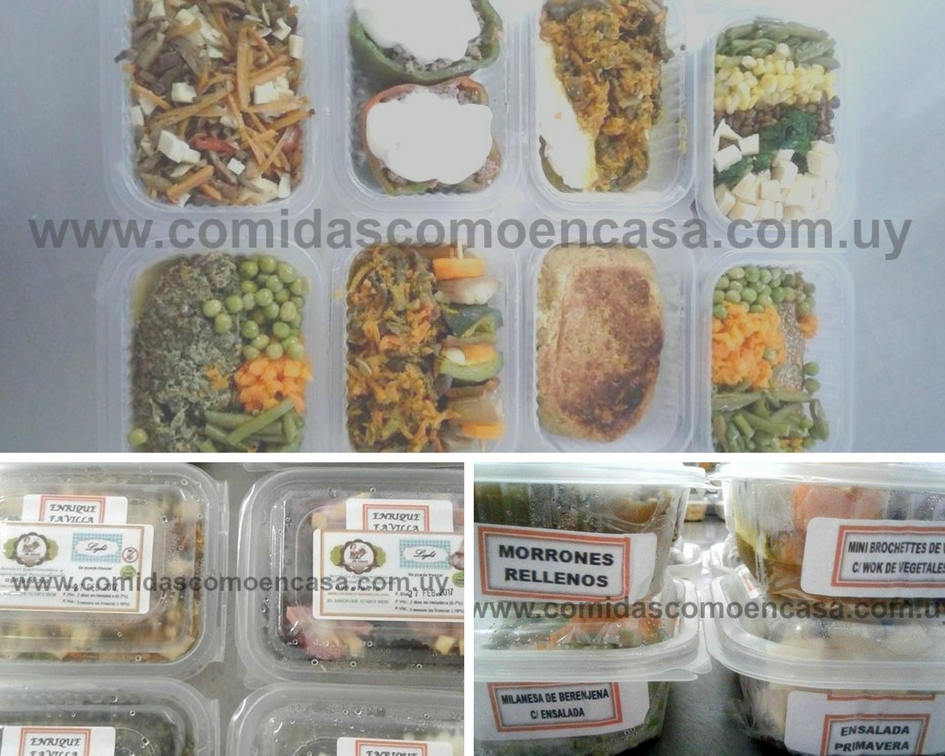 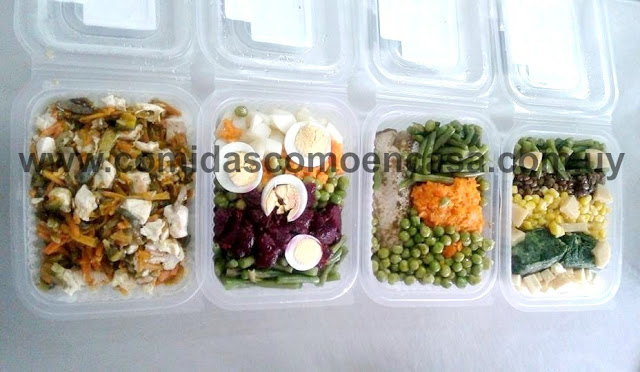 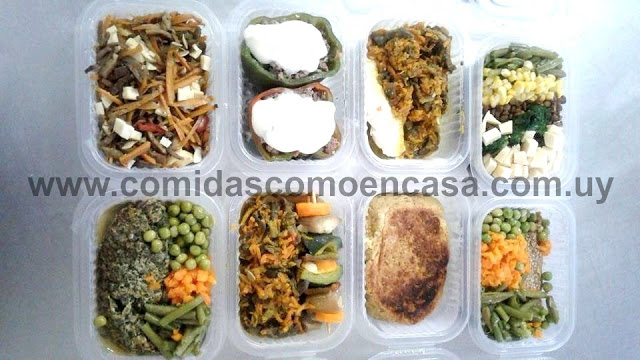 Carnes:
Albóndigas con Arroz blanco o saborizado
Bife acebollado en barbacoa y mostaza con puré de papas 
Bifes a la portuguesa
Bifes a la Criolla
Canelones de Carne (Con salsa blanca y/o de tomate)
Carne al verdeo con papas al horno 
Carne a la cazadora con arroz blanco o papas hervidas
Churrasco con 1 acompañamiento a elección: puede ser arroz saborizado, puré de papas, papas fritas, papas al horno, wok de vegetales o ensalada (*)
Chorizo en Cazuela
Costillita de cerdo con 1 acompañamiento a elección: puede ser arroz saborizado, puré de papas, papas fritas, papas al horno, wok de vegetales o ensalada (*)
Guiso, Cazuela o Estofado
Hamburguesa napolitana con bombas de papas rellenas de jamón y queso
Hamburguesa napolitana con 1 acompañamiento a elección: puede ser arroz saborizado, puré de papas, papas fritas, papas al horno, wok de vegetales o ensalada (*) 
Milanesa con limón y 1 acompañamiento a elección: puede ser arroz saborizado, puré de papas, papas fritas, papas al horno, wok de vegetales o ensalada (*)
Milanesa napolitana con 1 acompañamiento a elección: puede ser arroz saborizado, puré de papas, papas fritas, papas al horno, wok de vegetales o ensalada (*)
Paella de arroz amarillo con pollo 
Pan de Carne con 1 acompañamiento a elección: puede ser arroz saborizado, puré de papas, papas fritas, papas al horno, wok de vegetales o ensalada (*)
Pastel de Carne
Lasaña de carne
Zapallitos rellenos de carne y vegetales c/ salsa blanca

Empanadas
(En las viandas simples van 2 empanadas y en las viandas plus van 4 empanadas con acompañamiento a elección: arroz saborizado, puré de papas, papas fritas, papas al horno, wok de vegetales o ensalada (*) )CARNE:Carne (Carne, Cebolla, Morrón y Condimentos)Criollas (Carne, Aceitunas, Huevo, Cebolla, Morrón y Condimentos)Popeye: Carne, Huevo y EspinacaMendocina (Carne, Aceitunas, Cebolla y Morrón)Cordobesa (Carne, Huevo, Cebolla, Morrón y Pasas)Turcas (Carne con Pasas y Aceitunas)Americana (Carne, Panceta Ahumada, Huevo, Muzzarella)

Árabe (Carne con Cebolla, Perejil, Tomate y Pimienta)QUESO:Queso, Aceitunas y CebollaLibanesa (Queso, Cebolla Cocida, Ajo y Perejil)Napolitana: Jamón, Queso y Salsa de TomateAlemana (Queso, Frankfurter y Mostaza)

JAMÓN:Jamón y QuesoJamón, Pollo y QuesoJamón y Choclo con QuesoCarioca (Jamón, Pollo, Tomate y Orégano Fundido en un delicioso queso cremoso requesón)VERDURA:EspinacaHumitas: Choclo con Panceta y Salsa de TomateVegetariana: Zapallito, Cebolla, Zanahoria y MorrónPuerro (Puerro, Cebolla, Morrón, Salsa Blanca y Condimentos)DE LA CASA:COMO EN CASA PICANTE(Carne, Aceitunas, Panceta, Cebolla, Morrón y Adobo) COMO EN CASA DE QUESO(Queso cremoso, Panceta y Cebolla)COMO EN CASA DE POLLO(Pollo, Queso cremoso y Aceitunas)COMO EN CASA GALLEGA(Atún Desmenuzado, Tomate al Natural y Aceitunas)
Tartas:
Tarta de pollo (jamón y choclo) con 1 acompañamiento a elección: arroz saborizado, puré de papas, papas fritas, papas al horno, wok de vegetales o ensalada (*)
Tarta de jamón (queso y huevo) con 1 acompañamiento a elección: arroz saborizado, puré de papas, papas fritas, papas al horno, wok de vegetales o ensalada (*)
Tarta de calabaza (jamón y queso) con 1 acompañamiento a elección: arroz saborizado, puré de papas, papas fritas, papas al horno, wok de vegetales o ensalada (*)

Tortillas:
Tortilla Española de Papas, Cebolla, Chorizo y Aceitunas con 1 acompañamiento a elección: arroz saborizado, puré de papas, papas fritas, papas al horno, wok de vegetales o ensalada (*) 
Tortilla de Papas, Cebolla, Morrón y Pollo Picado con 1 acompañamiento a elección: arroz saborizado, puré de papas, papas fritas, papas al horno, wok de vegetales o ensalada (*) 
Tortilla de Papas, Cebolla, Morrón y Carne Picada con 1 acompañamiento a elección: arroz saborizado, puré de papas, papas fritas, papas al horno, wok de vegetales o ensalada (*) Tortilla de Papas, Cebolla, Morrón y Merluza Picada con 1 acompañamiento a elección: arroz saborizado, puré de papas, papas fritas, papas al horno, wok de vegetales o ensalada (*) Tortilla de Papas, Jamón, Queso y Cebolla con 1 acompañamiento a elección: arroz saborizado, puré de papas, papas fritas, papas al horno, wok de vegetales o ensalada (*) Tortilla de Zapallo, Morrón y Merluza Picada con 1 acompañamiento a elección: arroz saborizado, puré de papas, papas fritas, papas al horno, wok de vegetales o ensalada (*) Tortilla de Zapallo, Morrón y Carne Picada con 1 acompañamiento a elección: arroz saborizado, puré de papas, papas fritas, papas al horno, wok de vegetales o ensalada (*) Tortilla de Zapallo, Morrón y Pollo Picado con 1 acompañamiento a elección: arroz saborizado, puré de papas, papas fritas, papas al horno, wok de vegetales o ensalada (*) Tortilla de Atún, Cebolla, Morrón y Perejil con 1 acompañamiento a elección: arroz saborizado, puré de papas, papas fritas, papas al horno, wok de vegetales o ensalada (*) Tortilla de Acelga, Atún, Cebolla y Perejil con 1 acompañamiento a elección: arroz saborizado, puré de papas, papas fritas, papas al horno, wok de vegetales o ensalada (*) Pastas:
Ñoquis a la Criolla
Ñoquis de papa con salsa 
Tallarines a la parisienne con jamón, pollo y salsa blanca
Tallarines con tuco
Tallarines con albóndigas en salsa de tomate
Fideos tirabuzón a la crema con panceta y queso
Spaguetti con estofado
Ravioles con salsa Pomarola 


Pollo:
Estofado de pollo
Pollo al limón con milhojas de papas
Pollo al curry con arroz
Pollo al horno en salsa con soufflé de zapallitos  
Pollo en salsa de mostaza con 1 acompañamiento a elección: puede ser arroz saborizado, puré de papas, papas fritas, papas al horno, wok de vegetales o ensalada (*)
Patita de pollo con 1 acompañamiento a elección: puede ser arroz saborizado, puré de papas, papas fritas, papas al horno, wok de vegetales o ensalada (*)
Suprema de pollo napolitana con 1 acompañamiento a elección: puede ser arroz saborizado, puré de papas, papas fritas, papas al horno, wok de vegetales o ensalada (*)
Suprema de pollo con mix de papa, jamón y tomate
Suprema de pollo con 1 acompañamiento a elección: puede ser arroz saborizado, puré de papas, papas fritas, papas al horno, wok de vegetales o ensalada (*)
Medallón de pollo con tortilla de papas y zapallitos
Medallón de pollo con 1 acompañamiento a elección: puede ser arroz saborizado, puré de papas, papas fritas, papas al horno, wok de vegetales o ensalada (*)
Zapallitos rellenos de pollo y vegetales c/ salsa blanca

Pescado:
Posta de pescado con 1 acompañamiento a elección: puede ser arroz saborizado, puré de papas, papas fritas, papas al horno, wok de vegetales o ensalada (*)
Tarta de Atún con 1 acompañamiento a elección: puede ser arroz saborizado, puré de papas, papas fritas, papas al horno, wok de vegetales o ensalada (*)